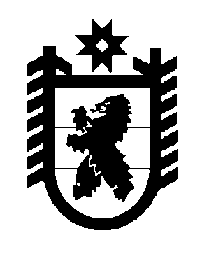 Российская Федерация Республика Карелия    ПРАВИТЕЛЬСТВО РЕСПУБЛИКИ КАРЕЛИЯРАСПОРЯЖЕНИЕ                                от  10 декабря 2015 года № 772р-Пг. Петрозаводск В соответствии с пунктом 22 Положения о комиссии при Правительстве Республики Карелия по рассекречиванию документов, находящихся на хранении в государственном казенном учреждении Республики Карелия «Национальный архив Республики Карелия», утвержденного постановлением Правительства Республики Карелия от               24 июля 2013 года № 227-П «О комиссии при Правительстве Республики Карелия по рассекречиванию документов, находящихся на хранении в государственном казенном учреждении Республики Карелия «Национальный архив Республики Карелия», утвердить:1. Акт о рассекречивании документов фонда № Р-1394 от 15 октября 2015 года № 5.2. Акт о рассекречивании документов фонда № Р-690 от 15 октября 2015 года № 6.           ГлаваРеспублики  Карелия                                                              А.П. Худилайнен